Worksheet 6: Challenge – PacmanInstructions:Learning Intentions: We are learning to be able to …Make decisions on how to integrate user events with Scratch’s motion system for a particular context.Why are we learning this?The problem solving process is an action-ongoing process, which requires you to analyse, plan, implement, reflect and refine.Success Criteria: I will be successful if I can …Develop a solution to the Pacman problem, utilising:o	A best possible control systemo	Sprite sizing, direction fixing or costume adjustment where necessaryo	Obeys game play laws:Side wall boundariesEnemiesAcquire and integrate knowledge:Draw Pacman, setting costume center: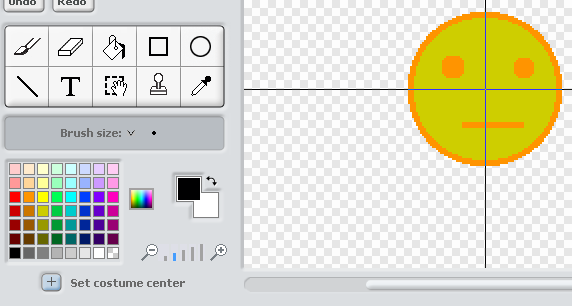 Draw maze, using a simple outline of a maze on the background area of the Stage: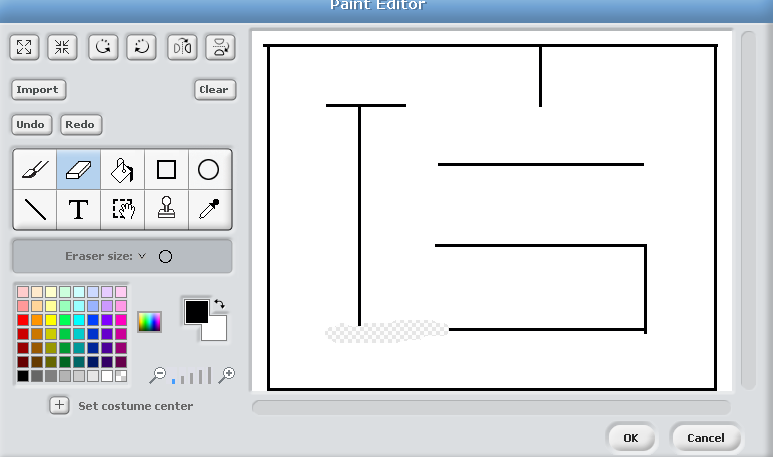 add Code Blocks to Pacman: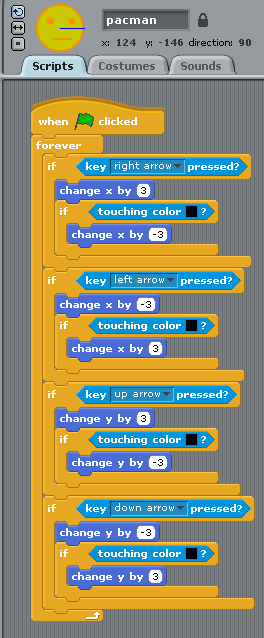 Finished product, test and play: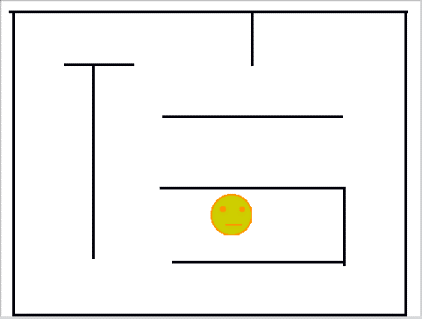 Can you:Add background music?Add costumes for going up, down, left and right, that change?Animate the costumes?Extend and refine knowledge:Can you also:Add an enemy?Add edible pellets that hide when collided?Add a second player?Add a timer? (there is one available in the sensing blocks area)Screen wrap a corridor / tunnel from one side of the screen to the otherImprove the control mechanics at all – i.e. can my Pacman maintain speed and direction without holding the keys down?Use knowledge meaningfully:We haven’t studied variables yet, but if you want to read up on them here - https://wiki.scratch.mit.edu/wiki/Variable - you can, and perhaps you can also:Add scoringAdd bonuses:Super pellet pickups (invincibility, but only appear after some time)Fruit (random appearing, increase score)